Авария с погибшими14.06.2022 года в 15 час 00 мин на пульт связи пожарно-спасательного отряда  № 40 (м.р. Сергиевский) государственного казенного учреждения Самарской области «Центр по делам гражданской обороны, пожарной безопасности и чрезвычайным ситуациям» по системе 112 поступило сообщение о ДТП с пострадавшими на 20 км а/д Сергиевск – Чекалино – Б.Чесноковка. На место вызова был направлен дежурный караул ПСО №40 ПСЧ №109 в количестве 3 человек личного состава на автомобиле первой помощи (АПП). Также к месту происшествия были направлены бригада медицинской скорой помощи и экипаж ГИБДД района. По прибытии к  месту вызова, при проведении разведки было установлено, что произошло лобовое столкновение 2 автомобилей: ВАЗ 2114 и Lada Granta. Водитель автомобиля ВАЗ 2114 1992 г.р. и пассажир 1983 г.р. погибли на месте ДТП. Пассажиры а/м Lada Granta -  мужчина 1998 г.р., женщина 1959 г.р., мужчина 1958 г.р. госпитализированы в Сергиевскую ЦРБ. Водитель а/м Lada Granta не пострадал. Пожарные-спасатели провели аварийно-спасательные работы: деблокирование погибших и отключение АКБ.Уважаемые участники дорожного движения!Государственное казенное учреждение Самарской области «Центр по делам гражданской обороны, пожарной безопасности и чрезвычайным ситуациям» напоминает вам о необходимости соблюдать установленные правила дорожного движения и скоростной режим. Помните: автомобиль – это средство повышенной опасности и, управляя им, вы берете на себя большую ответственность! Не забывайте о том, что от вас зависят здоровье и жизни других людей. Если вы стали свидетелем или участником ДТП, обращайтесь по телефону «01», «101» или по единому номеру вызова экстренных оперативных служб «112».Инструктор противопожарной профилактики ПСО № 40                            Анна Земскова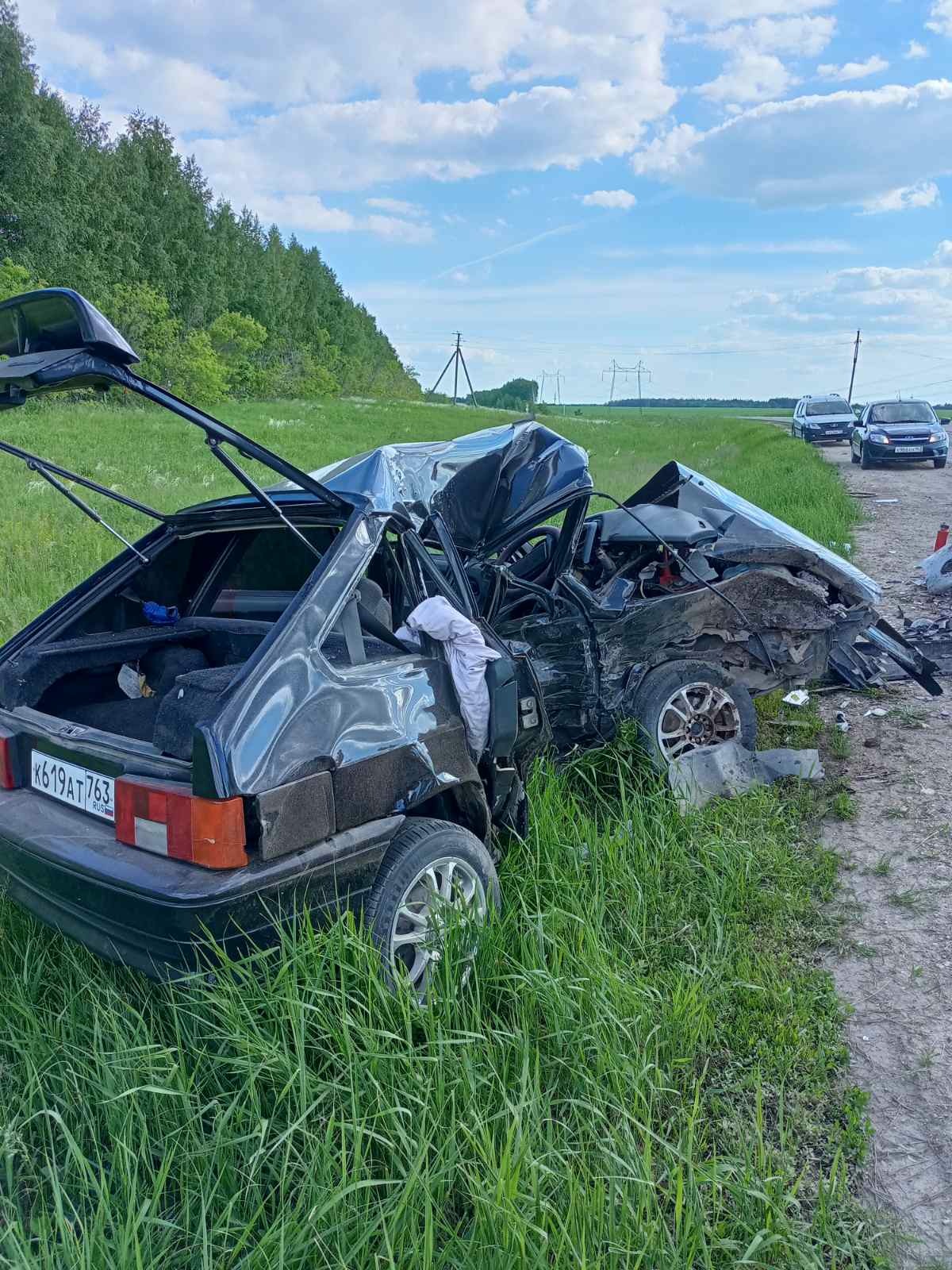 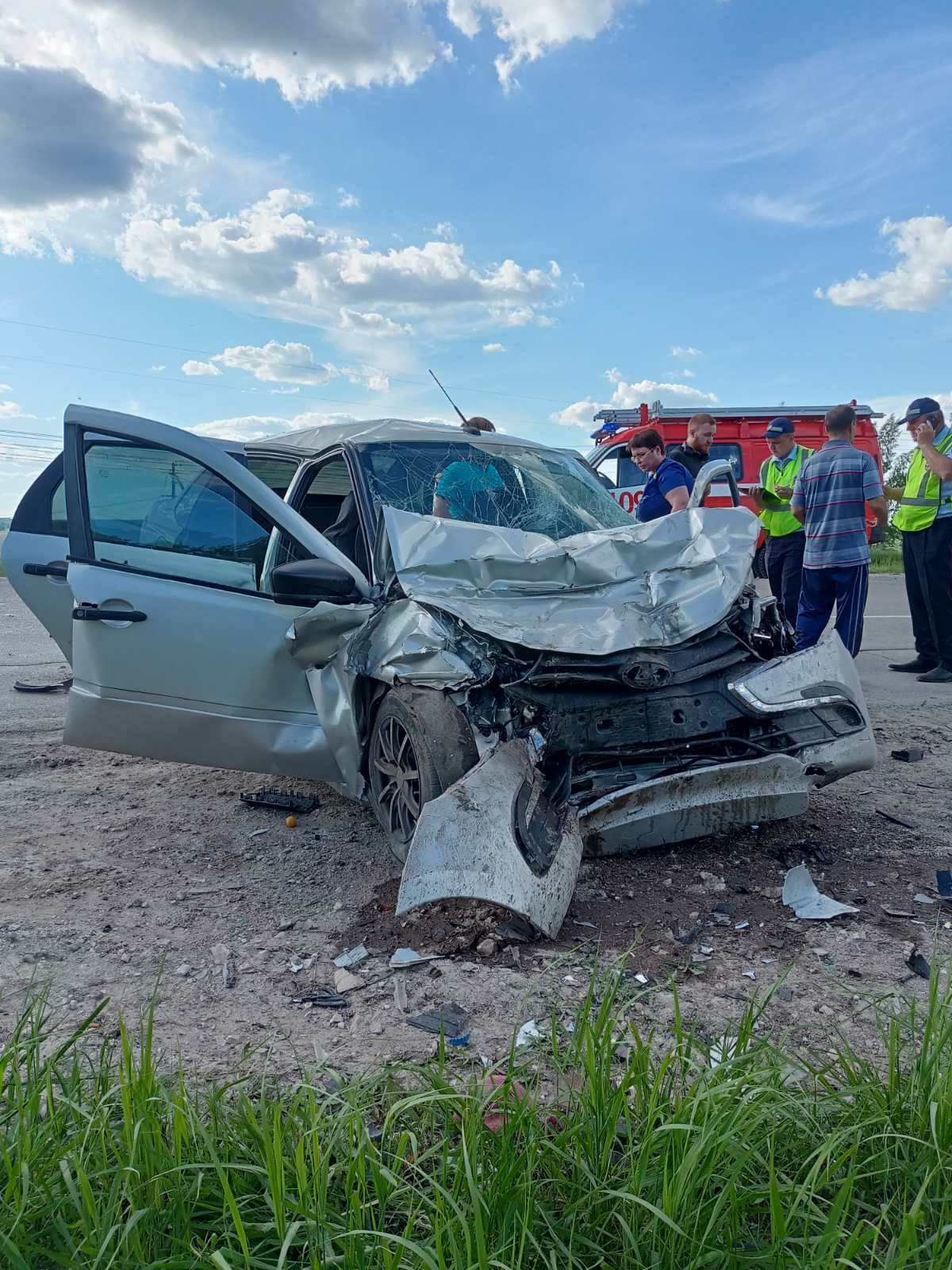 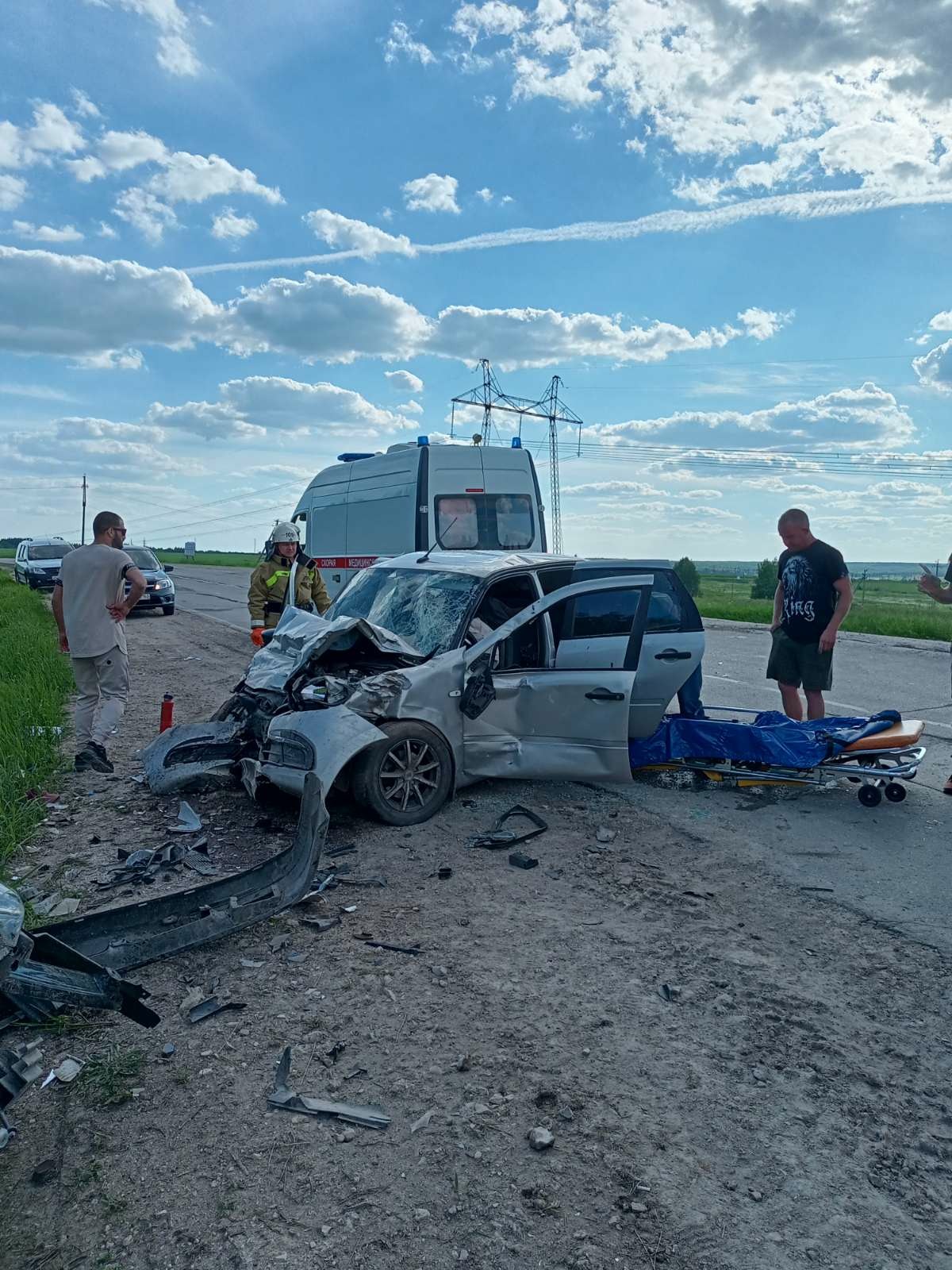 